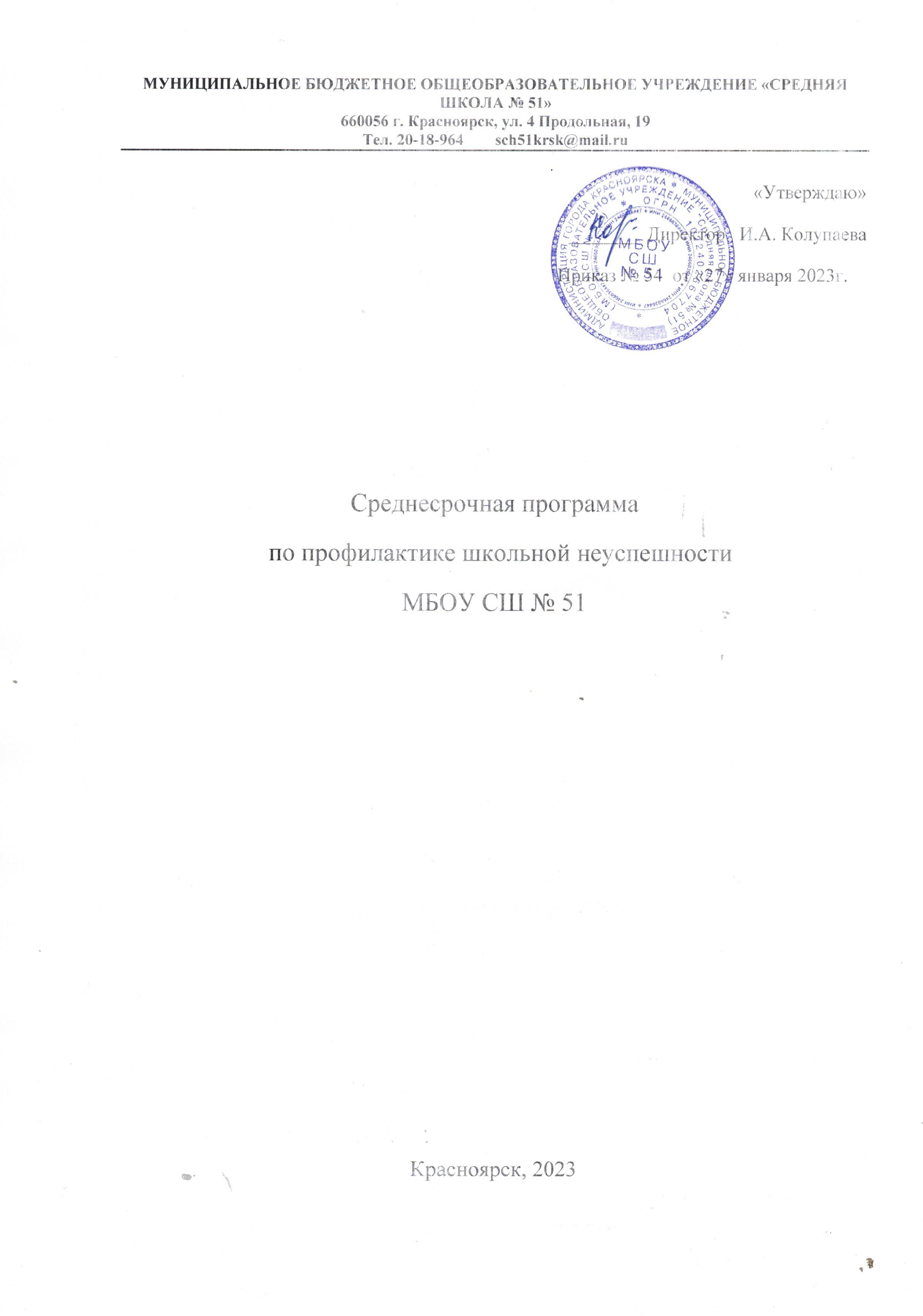 Основное содержание. Создать условия для преодоления учебной неуспешности обучающихся, проявляющейся в низкой мотивации.Указанная цель будет достигнута в процессе решения следующих задач:-содействие  повышению профессиональной компетентности учителя через использование современных методов и приёмов работы;- снижение доли обучающихся с рисками учебной неуспешности  на 10 % к концу 2022-2023 учебного года за счет создания условий для эффективного обучения и повышения мотивации школьников к учебной деятельности. Поставленные цели планируются быть достигнутыми к декабрю 2023 года. Проведённый анализ выполнения намеченных мероприятий позволит коллективу школы судить о степени выполнения поставленных задач и позволит планировать дальнейшую деятельность по преодолению школьной неуспешности.Мероприятия Среднесрочной программы Наименование программыСреднесрочная программа развития Муниципального бюджетного общеобразовательного учреждения «Средняя школа № 51» г. Красноярска,  2023 год. Основная стратегическая цельпрограммы Создать условия для  преодоления учебной неуспешности обучающихся через совершенствование форм, методов и средств обучения, способствующих повышению мотивации.Задачи программы- снижение доли обучающихся с рисками учебной неуспешности  на 10 % к концу 2022-2023 учебного года за счет создания условий для эффективного обучения и повышения мотивации школьников к учебной деятельности;-  совершенствование системы непрерывного профессионального развития и роста профессиональной компетентности педагогических кадров, обеспечивающих повышение качества образования через  внедрение системно-деятельностного подхода, совершенствование форм, методов и средств обучения, педагогических технологий и овладение профессиональными компетенциями;- совершенствование системы работы социально-психологической службы с  социальным неблагополучием и низкой мотивацией.Индикаторы и показатели эффективности реализации программы         Индикатор 1. Уменьшение количества обучающихся с рисками школьной неуспешности .Показатель 1. Наличие обучающихся, оставленных на повторный год: -  2022-2023  учебный год– 3 человека.       Индикатор 2. Увеличение  количества учителей, внедряющих современные технологии и использующих групповую форму работы.Показатель 1. Наличие учителей, внедряющих современные технологии:         - 2022-2023 учебный год –  55%Показатель 2: Наличие учителей использующих групповую работу на уроке:        - 2022-2023 учебный год –  70%      Индикатор 3. Увеличение количества обучающихся, мотивированных на учебную деятельность Показатель:        - 2022-2023 учебный год –  60%Методы сбора и обработки информации    Создание системы мониторинга по показателям индикаторов, использование различных диагностик.     Управление и контроль реализации программы администрация школы оставляет за собой. Периодичность, механизмы и инструментарий мониторинга Программы являются элементом ВШК.    По каждому из проектов создаются рабочие творческие группы педагогов, ответственные за их реализацию. Со стороны администрации разрабатываются чек-листы для контроля деятельности группы и своевременной корректировки.   В ходе мониторинга Программы предполагается корректировка программы на каждом этапе реализации на основе учета результатов и анализа достижений школы. Администрация ОО ежегодно подводит итоги выполнения.Сроки и этапы реализации программы1 этап (февраль 2023 год): аналитико-диагностический и разработческий, включающий анализ исходного состояния и тенденций развития   Школы    для    понимания    реальных    возможностей    и сроков исполнения программы. 2 этап (февраль 2023- сентябрь 2023 гг.):основной, включающий поэтапную реализацию Программы:внедрение действенных механизмов развития Школы;промежуточный контроль реализации Программы, предъявление промежуточного опыта Школы;организация рейтинга педагогических работников, способных к реализации программы Школы, с обязательным стимулированием их деятельности;трансляция сложившегося эффективного педагогического опыта.3 этап (октябрь- декабрь 2023 г.): практико-прогностический, включающий:реализацию, анализ, обобщение результатов повседневной работы Школы;подведение итогов, осмысление результатов реализации Программы;оценка ее эффективности на основе индикаторов и показателей успешности выполнения;постановка	новых	стратегических	задач	развития	школы	и  конструирование дальнейших путей развития.Основные мероприятия или проекты Проект 1.Современный учитель Проект 2. Современный ученик Проект 3. Школа СО-действияОжидаемые результаты реализации программы1. Не менее 70% обучающихся 5 и 6 классов приняли участие в диагностике.Составлен список учащихся с низкой мотивацией .Не менее 70% учащихся посещают тренинговые занятия, занятия педагога-психолога, дефектолога, педагогов-предметников.55% педагогов, демонстрируют в своей работе приёмы системно-деятельностного подхода.Количество педагогов, принявших участие в открытых уроках не менее 80%.   6.70% педагогов, демонстрируют в своей работе групповую форму работы.   7. Снизилась доля обучающихся с рисками учебной неуспешности к концу 2023 года на 10%.   8. Увеличение количества мотивированных ребят 60%.ИсполнителиАдминистративно-управленческий	 аппарат,	педагогический коллектив, родительская	общественность,	ученический	коллектив, социальные партнеры.Порядок управления реализацией программыдиректор школы – общее руководство программой: подбор кадровых ресурсов, распределение финансовых средств на реализацию программы, мониторинг эффективности реализации программы.- заместители директора, руководители проектов - осуществляют управление проектами и их корректировкой;руководители МО – внедряют и апробируют программу.Целевая аудитория-   обучающиеся 5-6 классов,  имеющие низкую учебную мотивацию.ПроектЗадачаМероприятиеСроки реализацииПоказателиОтветственные Современная школа1. Проведение диагностики с целью выявления обучающихся с рисками учебной неуспешности по причине низкой мотивации в 5-х и 6-х классах.2.Организовать психолого-педагогическое сопровождение детей, с низкой мотивацией3.Организация образовательного пространства для демонстрации успешности обучающихся в различных сферах школьной деятельности.1.Подбор диагностического инструментария. 2.Проведение первичной диагностики учащихся 5 и 6 классов с целью выявления детей с низкой учебной мотивацией.3.Анализ результатов первичной диагностики. 		4.Проведение диагностики по результатам реализации программы.		5.Анализ результатов повторной диагностики.1.Формирование групп учащихся 5 и 6 классов и расписания занятий для проведения тренингов.	2.Проведение тренингов педагога-психолога с обучающимися с низкой мотивацией.1.Проведение фестивалей, выставок, состязаний, демонстрирующих достижения обучающихся.2.Проведение мастер-классов успешными обучающимися.  Февраль 2023Март 2023Апрель 2023 ноябрь 2023	ноябрь  2023март  2023март-май 2023Май 2023Наличие диагностического инструментария для выявления низкой мотивации.Доля обучающихся 5 и 6 классов, прошедших диагностику не менее 70%.Аналитическая справка по результатам диагностики. Список учащихся  с низкой мотивацией.Доля обучающихся 5 и 6 классов, прошедших диагностику не менее 70%.Аналитическая справка.1.Не менее 70% учащихся  посещают тренинговые занятия.2.Список групп учащихся; расписание занятий.1.Список тем тренингов.План тренингов.Вовлечение не менее 50 % обучающихся в успешные практики.Педагог-психологПедагог-психологПедагог-психологПедагог-психолог Педагог-психологЗаместители директора по УВР и ВРСовременный учитель1. Создание системы стимулирования успешных учеников.1.Обсуждение положения о стимулировании успешных учеников. 2022-2023 учебный год1.Разработка положения о стимулировании успешных учеников.Зам. директора Козеева Л.Н.2. Внедрить современные педагогические технологии в рамках системно-деятельностного подхода и  обеспечить применение их в профессиональной деятельности3.Активизировать организацию групповой формы работы на уроках1. Курсовая подготовка педагогов. 2. Создание системы партнерского взаимообучения педагогов в парах сменного состава и творческих тройках.3.Проведение открытых уроков с демонстрацией  приемов и методов системно-деятельностного подхода.( Воробьева Рощепко, Головина)1.Посещение уроков учителей  естественного цикла, с демонстрацией технологий смешанного обучения, отработанной в парах сменного состава.2. Посещение уроков педагогов начальной школы, демонстрирующих работу в группах.Февраль – декабрьМарт –сентябрь Ноябрь Апрель-октябрь 2023100% охват педагогов курсовой подготовкой.План взаимопосещения уроков .Наличие банка методических разработок учителей70% учителей используют групповую форму работы.Заместитель директора по УВР Аляева Т.А.Школа СО-действияОрганизация сотрудничества с родителями по вопросам повышения мотивации у детей (родительские лектории, круглые столы,  индивидуальная работа с родителями).Вовлечение родителей в образовательный процесс, через систему расшколивания.2022-2023 учебный годПовышение родительской мотивации к контролю за успеваемостью, исправлению неудовлетворительных и нежелательных отметок.Администрация школы, классные руководители Вовлечение обучающихся во внеклассные мероприятия по предметам  (участие в предметных неделях, викторинах, конкурсах, выпуск тематических газет, презентаций, подготовка докладов и т.д.)Мониторинг участия  в мероприятиях, (90% включенность), система поощрения.2022-2023 учебный годВыявление интересов неуспешных обучающихся во внеклассные мероприятия по предметам.Заместители директора и педагогиВыявление неблагоприятных условий воспитания в семьеПосещение семей, анкетирование детей, психологическая диагностика.2022-2023 учебный годРазработка рекомендаций по установлению контактов родителей с детьми, по повышению мотивации100% включение детей группы риска в школьные мероприятияЗаместитель директора по ВР Круглова Л.Л, классные руководители, социальный педагог Кушнарева Т.В., педагог-психолог